Ο Δήμαρχος Λαμιέων Νίκος Σταυρογιάννης συναντήθηκε σήμερα με τη νέα διοίκηση του ΤΕΙ Στερεάς ΕλλάδαςΟ Δήμαρχος Λαμιέων Νίκος Σταυρογιάννης συναντήθηκε σήμερα με τον Πρόεδρο του Τ.Ε.Ι. Στερεάς Ελλάδας καθηγητή Πέτρο Λάμψα και τους αναπληρωτές Προέδρου. Μετά την υποδοχή και τις ευχές στη νέα διοίκηση για καλή επιτυχία στο δύσκολο έργο της, έγινε ανταλλαγή απόψεων και τέθηκαν οι βάσεις για μια εποικοδομητική συνεργασία. Ο Δήμαρχος Νίκος Σταυρογιάννης δεσμεύτηκε για πολύπλευρη στήριξη και δρομολόγηση δράσεων με το ΤΕΙ Στερεάς Ελλάδας που θα ενισχύσουν την εξωστρέφεια του Εκπαιδευτικού Ιδρύματος και θα εμβαθύνουν τις σχέσεις του με το Δήμο. 	Από την πλευρά του ο Πρόεδρος τόνισε την σημασία και την ανάγκη της στήριξης αυτής, τόσο για το Ίδρυμα όσο και για την τοπική κοινωνία της πόλης. Στη σύσκεψη παρούσα ήταν και η Αντιδήμαρχος Παιδείας Βίβιαν Αργύρη.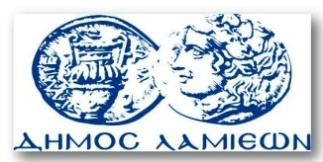         ΠΡΟΣ: ΜΜΕ                                                            ΔΗΜΟΣ ΛΑΜΙΕΩΝ                                                                     Γραφείου Τύπου                                                               & Επικοινωνίας                                                       Λαμία,12/10/2016